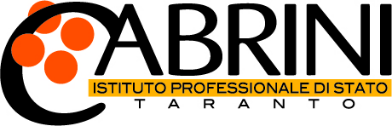                RELAZIONE FINALE  a.s. 2019/20PREMESSA A seguito delle misure urgenti per il contenimento e la gestione dell’emergenza epidemiologica da COVID-19 del Governo, la relazione finale dei docenti di sostegno riporta due periodi di attività svolta e prevista nel Piano delle attività: la prima parte descrive le attività svolte a scuola (inizio a.s. fino al 05 marzo 2020); la seconda parte descrive le attività svolte con modalità a distanza - DAD - .Prof. /Prof.ssa__________________________Classe_________ sez. ___________ corso________________Alunno/a _________________________________DATI E INFORMAZIONI GENERALI RELATIVI ALL’ALUNNO/ATipologia ICD 10    ____________   L. 104/92             SI          NOTipologia di Percorso Educativo IndividualizzatoPercorso normaleRiconducibile ai programmi ministeriali Obiettivo DifferenziatoPercorso mistoI genitori hanno sottoscritto la scelta del PEI SI   NO I genitori hanno richiesto e sottoscritto regalare permesso di riduzione orario scolastico:Entrata postecipataSI (se si indicare ora) __________NO Uscita anticipataSI (se si indicare ora) _________NO Prima parte: attività svolte a scuola da inizio a.s. 2019/20   al 05 marzo 2020Situazione della classeDescrizione della classe:PartecipativaGeneralmente correttaAbbastanza correttaDispersiva e poco disponibile al dialogo educativoScorretta e poco responsabileDescrizione dell’alunno/aHa mostrato un atteggiamentoMolto positivoPositivoAbbastanza positivoAccettabileTalvolta negativoAltro da specificare __________________________________________________Situazione disciplinareNon è stato necessario ricorrere a provvedimenti disciplinari rilevanti.Il comportamento è andato progressivamente evolvendosi verso un maggior grado di maturità e responsabilitàEpisodicamente e in via del tutto eccezionale si è fatto uso di annotazioni di richiamo personaleE’ stato necessario convocare la famiglia per problemi disciplinariSono stati presi provvedimenti disciplinari del consiglio di classe per i seguenti motivi: Altro da specificare _____________________Rapporti con le famiglieI genitori dell’allievo sono stati contattati attraverso le consuete modalità dei colloqui individuali e generali; in particolare, la partecipazione della famiglia ai colloqui è stata:FrequenteGeneralmente solo ai colloqui pomeridiani       Saltuaria        Scarsa        Solo se sollecitataProblematiche particolari nella comunicazione con le famiglie________________Rapporto con gli insegnanti è statoCostruttivoAbbastanza costruttivoBuonoTalvolta difficoltoso a causa di _________________________________________Altro da specificare _________________________________________________Svolgimento della programmazioneI contenuti delle unità sono stati tutti effettivamente svoltiNon sono stati svolti i seguenti contenuti per i seguenti motivi ________________Altro da specificare __________________________________________________PartecipazioneProduttivaAttivaGeneralmente attivaAccettabileTalvolta negativaAltro da specificare __________________________________________________PreparazioneSoddisfacenteAccettabileGlobalmente eterogeneaComplessivamente accettabileNon ancora accettabileAltro se ci sono osservate lacune in merito a______________________________   Autonomia di lavoro èBuonaAccettabileNel complesso accettabileNon ancora adeguataAltro da specificare ________________________________________________Obiettivi educativi generali sono statiPienamente acquisitiAcquisitiSufficientemente acquisitiNon ancora acquisitiAltro da specificare __________________________________________________Gli obiettivi generali delle discipline sono stati perseguiti giungendo a risultati complessivamenteMolto positiviPositiviAbbastanza positiviAltro da specificare __________________________________________________Rispetto alla situazione di partenza ed alla sua evoluzione nel corso dell’anno, l’inclusione nella classeE’ complessivamente migliorataE’ rimasta stabileE’ peggiorata per i seguenti motivi ______________________________________Altro da specificare __________________________________________________Ci si è avvalsi della collaborazione Dell’insegnante di sostegno statale     Dell’educatore provinciale    Del personale assistenziale   Altro da specificare __________________________________________________Il lavoro è stato svoltoPrevalentemente in classe      A piccoli gruppi       Nei laboratoriAltro da specificare __________________________________________________Risorse utilizzateRisorse della scuola: sono stati utilizzati i laboratori e i locali attrezzati disponibili e accessibiliRisorse esterne: ci si è avvalsi dell’intervento e dell’apporto di esperti esterni per l’attuazione dei    progetti. Altro da specificare __________________________________________________Le metodologie e gli strumenti utilizzati si sono attenuti al piano di lavoro annualeSI NOLe verifiche sono state sistematiche e coerenti, collocate al termine di ogni unità di lavoro e adeguate a quanto proposto. Sono state attuate con modalità diverse, così da rilevare i livelli di competenza relativi alle abilità da attivare, sotto forma di: Prove orali     Scritte       Pratiche         Altro da specificare __________________________________________________La valutazione è stata espressa in modo chiaro e univoco, utilizzando i voti previsti dalla scheda, in base agli indicatori stabiliti collegialmente.SI NOLa valutazione intesa in senso formativo è stata effettuata in relazione a quanto indicato nel PEI, agli obiettivi programmati, tenendo conto dei progressi compiuti rispetto alla situazione di partenza, anche in relazione all’ambiente socio-culturale di provenienza, dei ritmi di apprendimento, dei progressi fatti, dell’interesse e dell’impegno dimostrati.SI NOAttività svolte nel corso dell’anno scolasticoVisite guidate, viaggi d’istruzione e altre esperienze in classe/gruppo, alternanzaLa classe non ha svolto alcuna visita guidata o viaggio d’istruzione a causa dei reiterati provvedimenti disciplinariLa classe ha svolto alcuna visita guidata o viaggio d’istruzione a causa dei reiterati provvedimenti disciplinariProgetti della disciplina, interdisciplinari o di laboratorio, che hanno coinvolto la disciplina d’insegnamentoSeconda parte descrive le attività svolte con modalità a distanza - DAD – dal 05 marzo 2020 a chiusura a.s. 2019/20 GRIGLIE DI RILEVAZIONE/OSSERVAZIONE PER COMPETENZEPIATTAFORME E STRUMENTI UTILIZZATE Gli obiettivi programmati nel PEI a.s. 2019/2020 sono stati attraverso la didattica a distanzaRaggiunti dalla maggior parte degli alunniRaggiunti solo circa il 50% della classeRaggiunti indicando la percentuale________In relazione all’ ICF di partenza e alle capacità individuali, gli obiettivi della disciplina attraverso la didattica a distanza sono stati raggiunti in modoCompleto (9-10)Buono (7-8)Essenziale (6) 						Incerto (5) 					Altro (NC) motivare ___________________________________________________Difficoltà prevalenti incontrate dall’alunno attraverso la didattica a distanzaMemorizzazioneComprensione consegneStudio a casaOrganizzazioneEsecuzione dei compitiConcentrazione in classeAltro specificare ________________________________________________________Osservazioni sull’attività attraverso la didattica a distanza svolta _________________________________________________________________________________________________________________________________________________________________________________________________________________________________________________________________________________________________________________________________________________________________________________________________________________________________________________________________________________________________________________________________________________________________________________________________________________________________________________________________________________________________________________________________________________Si allega ICFTaranto,______________IL DOCENTE___________________________________LuogoOsservazioni - ContenutiNome del progettoOsservazioni – ContenutiMETODO ED ORGANIZZAZIONE DEL LAVORO DADLIVELLI RAGGIUNTILIVELLI RAGGIUNTILIVELLI RAGGIUNTILIVELLI RAGGIUNTILIVELLI RAGGIUNTILIVELLI RAGGIUNTILIVELLI RAGGIUNTIMETODO ED ORGANIZZAZIONE DEL LAVORO DADNon rilevato per assenzaN.CInsufficiente 2-4Mediocre5Sufficiente             6Buono 8Ottimo 9-10Tipologiadi programmaprevisto nel PEIPartecipazione alle attività sincrone proposte, come video-conferenze ecc. e alle attività asincrone Percorso normaleRiconducibile ai programmi ministeriali Obiettivo DifferenziatoCoerenzapuntualità nella consegna dei materiali o dei lavori assegnati in modalità (a)sincrona, come esercizi ed elaborati. Percorso normaleRiconducibile ai programmi ministeriali Obiettivo DifferenziatoDisponibilitàcollaborazione alle attività proposte, anche in lavori differenziati assegnati ai singoli o a piccoli gruppi Percorso normaleRiconducibile ai programmi ministeriali Obiettivo DifferenziatoInterazione a distanza con l’alunnoe con la famiglia dell’alunoPercorso normaleRiconducibile ai programmi ministeriali Obiettivo DifferenziatoCapacità di relazione a distanza (l’alunno/a rispetta i turni di parola, sa scegliere i momenti opportuni per il dialogo tra pari e con il/la docente)Percorso normaleRiconducibile ai programmi ministeriali Obiettivo DifferenziatoUtilizzare i dati ricevutiPercorso normaleRiconducibile ai programmi ministeriali Obiettivo DifferenziatoDimostra competenze logico-deduttive Percorso normaleRiconducibile ai programmi ministeriali Obiettivo DifferenziatoSelezionare e gestire le fonti Percorso normaleRiconducibile ai programmi ministeriali Obiettivo DifferenziatoProblem solving, sa sperimentazione, uso degli strumenti, Percorso normaleRiconducibile ai programmi ministeriali Obiettivo DifferenziatoImparare ad imparareOrganizzazione lo studioPercorso normaleRiconducibile ai programmi ministeriali Obiettivo DifferenziatoCompletezza e precisione Percorso normaleRiconducibile ai programmi ministeriali Obiettivo DifferenziatoPadronanza del linguaggio e dei linguaggi specificiPercorso normaleRiconducibile ai programmi ministeriali Obiettivo DifferenziatoUtilizzare i dati ricevutiPercorso normaleRiconducibile ai programmi ministeriali Obiettivo DifferenziatoDimostra competenze logico-deduttive Percorso normaleRiconducibile ai programmi ministeriali Obiettivo DifferenziatoCOMUNICAZIONE NELLE ATTIVITA’ DADLIVELLI RAGGIUNTILIVELLI RAGGIUNTILIVELLI RAGGIUNTILIVELLI RAGGIUNTILIVELLI RAGGIUNTILIVELLI RAGGIUNTILIVELLI RAGGIUNTICOMUNICAZIONE NELLE ATTIVITA’ DADNon rilevato per assenzaN.CInsufficiente 2-4Mediocre5Sufficiente             6Buono 8Ottimo 9-10Tipologiadi programmaprevisto nel PEIInteragisce o propone attività rispettando il contesto Percorso normaleRiconducibile ai programmi ministeriali Obiettivo DifferenziatoEsprime in modo chiaro, logico e lineare Percorso normaleRiconducibile ai programmi ministeriali Obiettivo DifferenziatoArgomenta e motiva le proprie idee / opinioni Percorso normaleRiconducibile ai programmi ministeriali Obiettivo DifferenziatoAGIRE IN MODO CONSAPEVOLE E RESPONSABILERILEVABILI NEL DADLIVELLI RAGGIUNTILIVELLI RAGGIUNTILIVELLI RAGGIUNTILIVELLI RAGGIUNTILIVELLI RAGGIUNTILIVELLI RAGGIUNTILIVELLI RAGGIUNTIAGIRE IN MODO CONSAPEVOLE E RESPONSABILERILEVABILI NEL DADNon rilevato per assenzaN.CInsufficiente 2-4Mediocre5Sufficiente             6Buono 8Ottimo 9-10Tipologiadi programmaprevisto nel PEIFrequenza* e puntualità (*assiduità nella didattica a distanza)Percorso normaleRiconducibile ai programmi ministeriali Obiettivo DifferenziatoRispetto delle norme comportamentali del Regolamento d'IstitutoPercorso normaleRiconducibile ai programmi ministeriali Obiettivo DifferenziatoResponsabilità dimostrata nella didattica a distanzaPercorso normaleRiconducibile ai programmi ministeriali Obiettivo DifferenziatoProblem solving, sperimentazione, uso degli strumenti, Percorso normaleRiconducibile ai programmi ministeriali Obiettivo DifferenziatoComunicazione con i pari e con il personale scolasticoPercorso normaleRiconducibile ai programmi ministeriali Obiettivo DifferenziatoPIATTAFORMA MOODLE SI            NOPIATTAFORMA WESCHOOL SI            NOAPPLICAZIONE ZOOM  SI            NO MAIL ISTITUZIONALE SI            NOALTRA PIATTAFORMASI            NOIndicare quale e perché